УКРАЇНА     ЧЕРНІГІВСЬКА МІСЬКА РАДА     ВИКОНАВЧИЙ КОМІТЕТ  Р І Ш Е Н Н ЯПро надання згодина передачу майна Керуючись підпунктом 1 пункту «а» статті 29 Закону України “Про місцеве самоврядування в Україні”, виконавчий комітет міської ради вирішив:1. Надати згоду на передачу з господарського відання комунального підприємства «Новозаводське» Чернігівської міської ради в оперативне управління управлінню адміністративних послуг Чернігівської міської ради шафів-картотек, у яких зберігаються картотеки у паперовому вигляді у кількості 11 штук, загальною вартістю 311,07 грн (триста одинадцять грн. 07 коп.), а саме:- шафа картотек (у кількості чотири штуки), балансовою вартістю 155,14 грн. (сто п’ятдесят пять грн. 14 коп.);- шафа металава (у кількості п’ять штук), балансовою вартістю 61,17 грн. (шістдесят одна грн. 17 коп.); - шафа металева подвійна (у кількості дві штуки), балансовою вартістю 94,76 грн. (дев’яносто чотири грн. 76 коп.).2. Контроль за виконанням цього рішення покласти на заступника міського голови Черненка А. В. Міський голова                                                                            В. А. АтрошенкоСекретар міської ради                                                                 М. П. Черненок 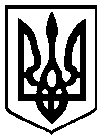 30 серпня 2017 року          м. Чернігів № 382